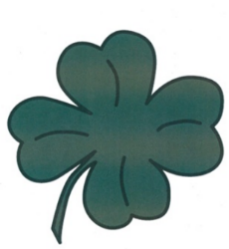 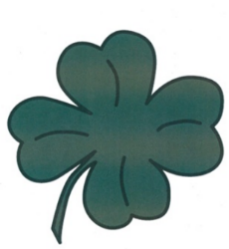 AW Howard Memorial Trust
Travel Grant ReportInclude the following information for all AW Howard Memorial Trust Travel Grant Reports. If photos are included, compress the images to reduce file size. Please keep report to a maximum of three pages.IntroductionDescribe what the AW Howard grant allowed you to do.Overview of Conference OR Study TourA synopsis on the conference sessions attended.What was learnt and what were the benefits of each session and the conference overall?If you were invited to speak at the conference, what was the outcome of your presentation and how was it received? What did you gain/learn from this experience?If you completed a study tour as part of the grant, describe where you went (country, university, organisation etc), what you hoped to achieve/learn and what you did achieve/learn.OutputsOutline where the AW Howard Trust has been acknowledged throughout this project.All reports are to be emailed to the Trust (howard.trust@sa.gov.au) within three months of your return.NameOrganisationName of Conference OR Summary of Study TourDates of Travel